Wheat KingsThe Tragically Hip 1992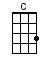 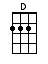 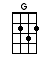 INTRO:  / 1 2 3 4 /[G][C] / [G][C] /[G][C] / [G][C] /[G] Sun-[C]down in the [G] Paris of [C] the prairies[G] Wheat [C] kings have [G] all [C] their treasures buried[G] And all [C] you hear are the [G] rusty [C] breezes[G] Pushing [C] around the [G] weather vane [C] Jesus / [G][C] / [G][C] /[G] In his Zippo [C] lighter, he [G] sees the [C] killer's face[G] Maybe [C] it's someone [G] standing in the [C] killers place[G] Twenty years [C] for nothing, well that's [G] nothing [C] new, besides[G] No-one's [C] interested in [G] something you [C] didn't do[D] Whe-e-[D]eat kings, and [G] pretty things [C] / [G][C] /[D] Let’s just [D] see what the [G] morning brings [C] / [G][C] /[G] There's a dream [C] he dreams where the [G] High school is [C] dead and stark[G] It's a mu-[C]seum and we're all [G] locked up in it [C] after dark[G] The walls [C] are lined all [G] yellow, grey and [C] sinister[G] Hung [C] with pictures of our [G] parents' prime [C] ministers[D] Whe-e-[D]eat kings, and [G] pretty things [C] / [G][C] /[D] Wait and [D] see what to-[G]morrow brings [C] / [G][C] /[G] Late break-[C]ing story on the [G] CB [C] C[G] A na-[C]tion whispers, "we [G] always knew that [C] he'd go free"[G] They add, [C] "you can't be fond of [G] living in the [C] past[G] ‘Cause if [C] you are then there's no [G] Way that you're [C] gonna last"[D] Whe-e-[D]eat kings, and [G] pretty things [C] / [G][C] /[D] Let’s just [D] see what to-[G]morrow brings [C] / [G][C] /[D] Whe-e-[D]eat kings, and [C] pretty things[C] That's what tomorrow brings[C][D] / [C][D]/[C][D] / [C][G] www.bytownukulele.ca